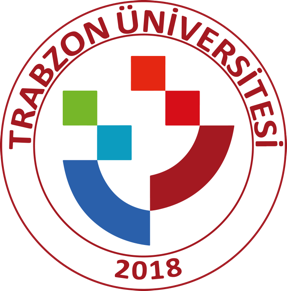 TRABZON ÜNİVERSİTESİSAĞLIK, KÜLTÜR VE SPOR DAİRESİ BAŞKANLIĞI22 MART 2024 DÜNYA SU GÜNÜ AFİŞ ve FOTOĞRAF YARIŞMASI KATILIM FORMUKATILIMCI: Yarışmaya göndermiş olduğum eserin kendime ait olduğunu, daha önce düzenlenmiş olan hiçbir yarışmada derece, ödül vb. kazanmadığını ve herhangi bir yarışma kapsamında sergilenmediğini, eserimin Tarım ve Orman Bakanlığı Devlet Su İşleri Genel Müdürlüğünce her türlü yayın organında süresiz yayımlanabileceğini, yapacağı çalışmalarda kullanılabileceğini ve bu yarışmaya ait özel şartname hükümlerini aynen kabul ettiğimi taahhüt ederim.…../…../20…. Adı Soyadı İmzaADI-SOYADITELEFONE-POSTABİRİM/BÖLÜM/ABDADRES